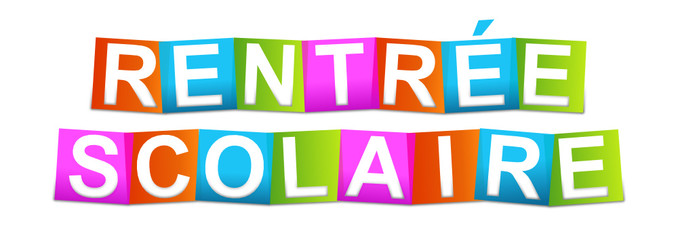 C’est dans le grand plaisir que la rentrée s’est déroulée le lundi 24 août dernier.  Bienvenue à chacun d’entre vous et au plaisir de collaborer ensemble pour le bien-être de votre enfant.C’est dans le grand plaisir que la rentrée s’est déroulée le lundi 24 août dernier.  Bienvenue à chacun d’entre vous et au plaisir de collaborer ensemble pour le bien-être de votre enfant.C’est dans le grand plaisir que la rentrée s’est déroulée le lundi 24 août dernier.  Bienvenue à chacun d’entre vous et au plaisir de collaborer ensemble pour le bien-être de votre enfant.Saviez-vous que…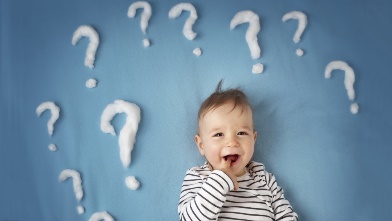 Saviez-vous que…Saviez-vous que…L’intégration et le changement de groupe en service de garde demandent un temps d’adaptation pour votre enfant ?Plusieurs facteurs expliquent les réactions possibles des enfants. En les connaissant, il vous sera plus facile de les verbaliser et d’aider votre enfant à s’intégrer graduellement.Référence : https://virecrepe.com/wp-content/uploads/2017/05/int_chang_groupe.pdfL’intégration et le changement de groupe en service de garde demandent un temps d’adaptation pour votre enfant ?Plusieurs facteurs expliquent les réactions possibles des enfants. En les connaissant, il vous sera plus facile de les verbaliser et d’aider votre enfant à s’intégrer graduellement.Référence : https://virecrepe.com/wp-content/uploads/2017/05/int_chang_groupe.pdfL’intégration et le changement de groupe en service de garde demandent un temps d’adaptation pour votre enfant ?Plusieurs facteurs expliquent les réactions possibles des enfants. En les connaissant, il vous sera plus facile de les verbaliser et d’aider votre enfant à s’intégrer graduellement.Référence : https://virecrepe.com/wp-content/uploads/2017/05/int_chang_groupe.pdfL’intégration et le changement de groupe en service de garde demandent un temps d’adaptation pour votre enfant ?Plusieurs facteurs expliquent les réactions possibles des enfants. En les connaissant, il vous sera plus facile de les verbaliser et d’aider votre enfant à s’intégrer graduellement.Référence : https://virecrepe.com/wp-content/uploads/2017/05/int_chang_groupe.pdfL’intégration et le changement de groupe en service de garde demandent un temps d’adaptation pour votre enfant ?Plusieurs facteurs expliquent les réactions possibles des enfants. En les connaissant, il vous sera plus facile de les verbaliser et d’aider votre enfant à s’intégrer graduellement.Référence : https://virecrepe.com/wp-content/uploads/2017/05/int_chang_groupe.pdf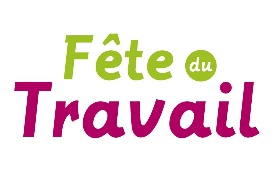 Notez que lundi 7 septembre prochain, le CPE est fermé pour toute la journée, car c’est un jour férié à l’occasion de la fête du Travail… bon congé à tous !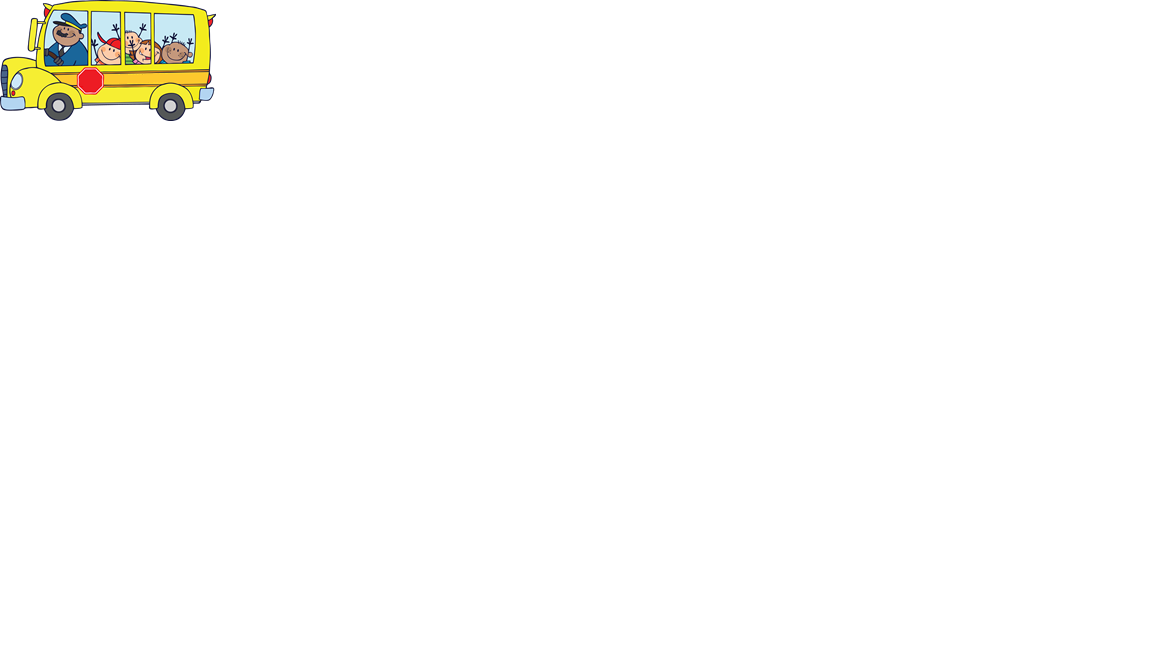 Notez que lundi 7 septembre prochain, le CPE est fermé pour toute la journée, car c’est un jour férié à l’occasion de la fête du Travail… bon congé à tous !Notez que lundi 7 septembre prochain, le CPE est fermé pour toute la journée, car c’est un jour férié à l’occasion de la fête du Travail… bon congé à tous !Notez que lundi 7 septembre prochain, le CPE est fermé pour toute la journée, car c’est un jour férié à l’occasion de la fête du Travail… bon congé à tous !Septembre – Décembre – Mars – Juin de chaque année, c’est le moment de faire la pesée de votre enfant !  En effet, le protocole réglementé pour l’administration d’acétaminophène en cas de fièvre que vous avez signé lors de l’inscription de votre enfant stipule que : « Le poids de l’enfant doit être précisé au formulaire d’autorisation en kilogramme et revalidé minimalement aux trois mois auprès des parents (initiales d’un parent requises). »  Alors hop, nous sommes en septembre ! C’est le temps de la pesée de votre enfant !  Nous avons, à votre disposition, une balance au besoin.Septembre – Décembre – Mars – Juin de chaque année, c’est le moment de faire la pesée de votre enfant !  En effet, le protocole réglementé pour l’administration d’acétaminophène en cas de fièvre que vous avez signé lors de l’inscription de votre enfant stipule que : « Le poids de l’enfant doit être précisé au formulaire d’autorisation en kilogramme et revalidé minimalement aux trois mois auprès des parents (initiales d’un parent requises). »  Alors hop, nous sommes en septembre ! C’est le temps de la pesée de votre enfant !  Nous avons, à votre disposition, une balance au besoin.Septembre – Décembre – Mars – Juin de chaque année, c’est le moment de faire la pesée de votre enfant !  En effet, le protocole réglementé pour l’administration d’acétaminophène en cas de fièvre que vous avez signé lors de l’inscription de votre enfant stipule que : « Le poids de l’enfant doit être précisé au formulaire d’autorisation en kilogramme et revalidé minimalement aux trois mois auprès des parents (initiales d’un parent requises). »  Alors hop, nous sommes en septembre ! C’est le temps de la pesée de votre enfant !  Nous avons, à votre disposition, une balance au besoin.Septembre – Décembre – Mars – Juin de chaque année, c’est le moment de faire la pesée de votre enfant !  En effet, le protocole réglementé pour l’administration d’acétaminophène en cas de fièvre que vous avez signé lors de l’inscription de votre enfant stipule que : « Le poids de l’enfant doit être précisé au formulaire d’autorisation en kilogramme et revalidé minimalement aux trois mois auprès des parents (initiales d’un parent requises). »  Alors hop, nous sommes en septembre ! C’est le temps de la pesée de votre enfant !  Nous avons, à votre disposition, une balance au besoin.Septembre – Décembre – Mars – Juin de chaque année, c’est le moment de faire la pesée de votre enfant !  En effet, le protocole réglementé pour l’administration d’acétaminophène en cas de fièvre que vous avez signé lors de l’inscription de votre enfant stipule que : « Le poids de l’enfant doit être précisé au formulaire d’autorisation en kilogramme et revalidé minimalement aux trois mois auprès des parents (initiales d’un parent requises). »  Alors hop, nous sommes en septembre ! C’est le temps de la pesée de votre enfant !  Nous avons, à votre disposition, une balance au besoin.Septembre – Décembre – Mars – Juin de chaque année, c’est le moment de faire la pesée de votre enfant !  En effet, le protocole réglementé pour l’administration d’acétaminophène en cas de fièvre que vous avez signé lors de l’inscription de votre enfant stipule que : « Le poids de l’enfant doit être précisé au formulaire d’autorisation en kilogramme et revalidé minimalement aux trois mois auprès des parents (initiales d’un parent requises). »  Alors hop, nous sommes en septembre ! C’est le temps de la pesée de votre enfant !  Nous avons, à votre disposition, une balance au besoin.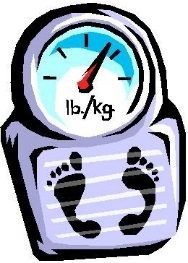 Bienvenue à nos trois stagiairesBienvenue à nos trois stagiairesC’est avec un immense plaisir que nous accueillerons une stagiaire à la Bambinerie et à la Gaminerie :Laurie Labrecque (stagiaire en éducation spécialisée du Cégep de Ste-Foy, elle sera avec nous quelques semaines).Bienvenues à vous trois!C’est avec un immense plaisir que nous accueillerons une stagiaire à la Bambinerie et à la Gaminerie :Laurie Labrecque (stagiaire en éducation spécialisée du Cégep de Ste-Foy, elle sera avec nous quelques semaines).Bienvenues à vous trois!C’est avec un immense plaisir que nous accueillerons une stagiaire à la Bambinerie et à la Gaminerie :Laurie Labrecque (stagiaire en éducation spécialisée du Cégep de Ste-Foy, elle sera avec nous quelques semaines).Bienvenues à vous trois!C’est avec un immense plaisir que nous accueillerons une stagiaire à la Bambinerie et à la Gaminerie :Laurie Labrecque (stagiaire en éducation spécialisée du Cégep de Ste-Foy, elle sera avec nous quelques semaines).Bienvenues à vous trois!C’est avec un immense plaisir que nous accueillerons une stagiaire à la Bambinerie et à la Gaminerie :Laurie Labrecque (stagiaire en éducation spécialisée du Cégep de Ste-Foy, elle sera avec nous quelques semaines).Bienvenues à vous trois!C’est avec un immense plaisir que nous accueillerons une stagiaire à la Bambinerie et à la Gaminerie :Laurie Labrecque (stagiaire en éducation spécialisée du Cégep de Ste-Foy, elle sera avec nous quelques semaines).Bienvenues à vous trois!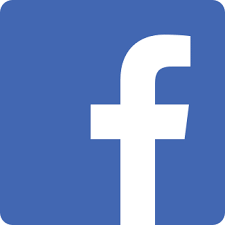 Saviez-vous que le CPE Vire-Crêpe à sa page Facebook ?Nous vous invitons à suivre, aimer et partager nos publications : https://www.facebook.com/CPEVireCrepe/Saviez-vous que le CPE Vire-Crêpe à sa page Facebook ?Nous vous invitons à suivre, aimer et partager nos publications : https://www.facebook.com/CPEVireCrepe/Saviez-vous que le CPE Vire-Crêpe à sa page Facebook ?Nous vous invitons à suivre, aimer et partager nos publications : https://www.facebook.com/CPEVireCrepe/Saviez-vous que le CPE Vire-Crêpe à sa page Facebook ?Nous vous invitons à suivre, aimer et partager nos publications : https://www.facebook.com/CPEVireCrepe/Saviez-vous que le CPE Vire-Crêpe à sa page Facebook ?Nous vous invitons à suivre, aimer et partager nos publications : https://www.facebook.com/CPEVireCrepe/Saviez-vous que le CPE Vire-Crêpe à sa page Facebook ?Nous vous invitons à suivre, aimer et partager nos publications : https://www.facebook.com/CPEVireCrepe/Assemblée générale du CPEAssemblée générale du CPEAssemblée générale du CPEVeuillez prendre note que l’assemblée générale du CPE Vire-Crêpe se tiendra mercredi 30 septembre en soirée. De plus amples informations vous seront transmises plus tard concernant le fonctionnement. Veuillez prendre note que l’assemblée générale du CPE Vire-Crêpe se tiendra mercredi 30 septembre en soirée. De plus amples informations vous seront transmises plus tard concernant le fonctionnement. Veuillez prendre note que l’assemblée générale du CPE Vire-Crêpe se tiendra mercredi 30 septembre en soirée. De plus amples informations vous seront transmises plus tard concernant le fonctionnement. Veuillez prendre note que l’assemblée générale du CPE Vire-Crêpe se tiendra mercredi 30 septembre en soirée. De plus amples informations vous seront transmises plus tard concernant le fonctionnement. 